муниципальное бюджетное учреждение дополнительного образования«Ташлинская детская школа искусств»_____________________________________________________ДОПОЛНИТЕЛЬНАЯ ПРЕДПРОФЕССИОНАЛЬНАЯ ОБЩЕОБРАЗОВАТЕЛЬНАЯ ПРОГРАММА В ОБЛАСТИ МУЗЫКАЛЬНОГО ИСКУССТВА «ДУХОВЫЕ И УДАРНЫЕ ИНСТРУМЕНТЫ»Предметная областьПО.01. МУЗЫКАЛЬНОЕ ИСПОЛНИТЕЛЬСТВОПрограмма по  учебному предметуВ.08. УП.08. (5-летний срок обучения)В.08. УП.08. (8-летний срок обучения)ДОПОЛНИТЕЛЬНЫЙ ИНСТРУМЕНТс.Ташла 2019 г.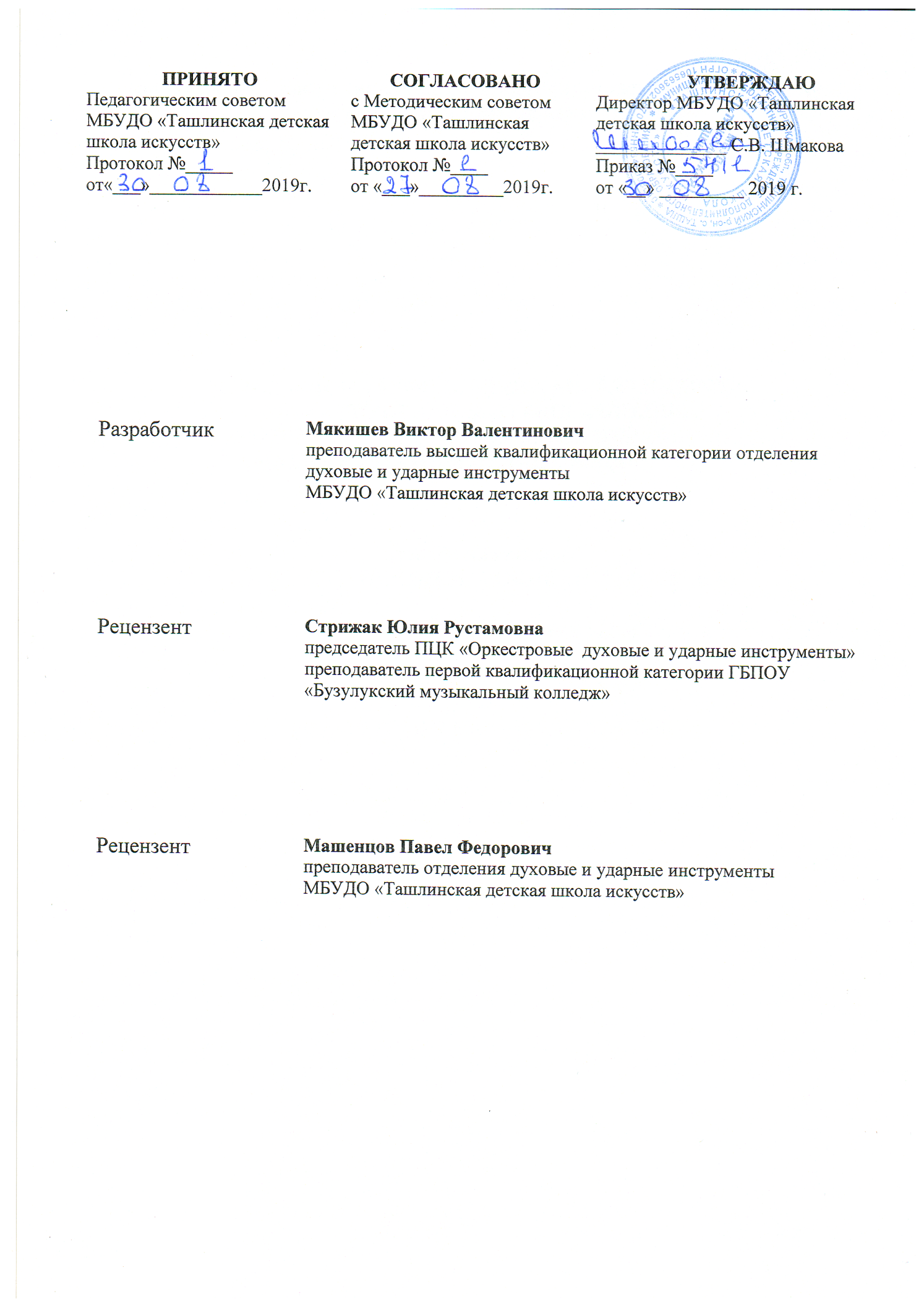 СТРУКТУРА ПРОГРАММЫ УЧЕБНОГО ПРЕДМЕТАI. Пояснительная запискаХарактеристика учебного предмета, его место и роль в образовательном процессе;Срок реализации учебного предмета;Объем учебного времени, предусмотренный учебным планом образовательного учреждения на реализацию учебного предмета;Форма проведения учебных аудиторных занятий;Цели и задачи учебного предмета;Обоснование структуры программы учебного предмета;Методы обучения;Описание материально-технических условий реализации учебного предметаII. Содержание учебного предметаСведения о затратах учебного времени;Основные репертуарные принципы;Требования по годам обучения.III. Требования к уровню подготовки обучающихсяIV. Формы и методы контроля, система оценокАттестация: цели, виды, форма, содержание;Критерии оценкиV. Методическое обеспечение учебного процессаОрганизация учебного процесса;Методические рекомендации педагогическим работникам;Рекомендации по организации самостоятельной работы обучающихся;Ознакомление с основами дирижерского искусстваVI. Списки учебной и нотной литературыУчебная литература (партитуры)Дополнительные источникиI. ПОЯСНИТЕЛЬНАЯ ЗАПИСКА1. Характеристика учебного предмета, его место и роль в образовательном процессе.Программа учебного предмета «Дополнительный инструмент» разработана на основе и с учетом федеральных государственных требований к дополнительной предпрофессиональной общеобразовательной программе в области музыкального искусства «Духовые и ударные инструменты».Обучение на дополнительном инструменте имеет большое значение для музыкального развития учащихся, для получения в дальнейшем профессионального образования, а также для участия в различных формах коллективного музицирования (Духовой оркестр, Эстрадный оркестр, Ансамбль).Навыки игры на различных инструментах помогают учащемуся более точно воспринимать художественно – эмоциональный образ исполняемых произведений, передаваемый при помощи различных инструментов задействованных в духовом, эстрадном оркестрах или различных ансамблях.2. Срок реализации учебного предмета «Дополнительный инструмент»Реализации данной программы осуществляется с 4 по 8 классы (по образовательным программам со сроком обучения 8-9 лет) и со 2 по 5 классы (по образовательным программам со сроком обучения 5-6 лет).3. Объем учебного времени, предусмотренный   учебным   планом образовательного учреждения на реализацию предмета «Дополнительный инструмент»: Срок обучения – 8(9) летСрок обучения – 5(6) лет4. Форма проведения учебных аудиторных занятий: ндивидуальная, продолжительность урока составляет - 40 минут.5. Цели и задачи учебного предмета «дополнительный инструмент»Цель: развитие музыкально-творческих способностей   учащегося,   на   основе приобретенных им знаний, умений и навыков  исполнительства на дополнительном инструменте.Задачи:стимулирование     развития     эмоциональности,     памяти,     мышления, воображения и творческой активности при игре на дополнительном инструменте;формирование   у  обучающихся  комплекса  исполнительских  навыков, необходимых для ансамблевого музицирования;расширение кругозора учащегося путем ознакомления с различными произведениями;решение коммуникативных задач (совместное творчество обучающихся разного возраста, влияющее на их творческое развитие).обучение навыкам самостоятельной работы, а также навыкам чтения с листа;приобретение    обучающимися    опыта    творческой    деятельности    и публичных выступлений.			Учебный предмет «Дополнительный инструмент» неразрывно связан с учебным предметом «Специальность», а также со всеми предметами дополнительной предпрофессиональной общеобразовательной программы в области искусства "Духовые и ударные инструменты".6. Обоснование структуры учебного предмета «Дополнительный инструмент»Обоснованием  структуры программы являются ФГТ,  отражающие все аспекты работы преподавателя с учеником.Программа содержит следующие разделы:сведения о затратах учебного времени, предусмотренного на освоение учебного предмета;распределение учебного материала по годам обучения;описание дидактических единиц учебного предмета;требования к уровню подготовки обучающихся;формы и методы контроля, система оценок;методическое обеспечение учебного процесса.В  соответствии  с  данными  направлениями  строится  основной раздел программы «Содержание учебного предмета».7.	Методы обученияВыбор методов обучения по предмету «Дополнительный инструмент» зависит от:возраста учащихся;их индивидуальных способностей;Для достижения поставленной цели и реализации задач предмета используются следующие методы обучения:словесный (рассказ, объяснение);метод показа;-	частично - поисковый (ученики участвуют в поисках решения поставленной
задачи).Предложенные методы работы  в рамках предпрофессиональной образовательной программы являются наиболее продуктивными при реализации поставленных целей и задач учебного предмета.8. Описание материально – технических условий реализации учебного предмета «Дополнительный инструмент»Материально–технические условия реализации программы «Дополнительный инструмент» обеспечивают возможность достижения обучающимися результатов установленных ФГТ. Материально-техническая база образовательного учреждения соответствует санитарным и противопожарным нормам, нормам охраны труда.Материально – техническое обеспечение:учебные аудитории, площадью не менее  9 кв.м., фортепиано,библиотека,концертный зал.Электронно – образовательные ресурсы:компьютер,аудио- и видеотехника.Учебная мебель:стол,стулья,шкаф.Технические средства:метроном, наличие аудио и видеозаписей, магнитофон. В образовательном учреждении созданы условия для содержания, своевременного обслуживания и ремонта музыкальных инструментов.II. СОДЕРЖАНИЕ УЧЕБНОГО ПРЕДМЕТА1. Сведения о затратах учебного времени, предусмотренного на освоение учебного предмета «Дополнительный инструмент», на максимальную, самостоятельную нагрузку обучающихся и аудиторные занятия:Срок обучения 5(6) летСрок обучения 8(9) летОбъем   времени  на  самостоятельную   работу  определяется   с   учетом сложившихся педагогических традиций и методической целесообразности. Виды внеаудиторной работы:выполнение домашнего задания;подготовка к концертным выступлениям;посещение учреждений культуры (филармоний, театров, концертных залов и др.);участие обучающихся   в концертах, творческих мероприятиях и культурно-просветительской  деятельности  образовательного учреждения и др.Учебный материал распределяется по годам обучения - классам. Каждый класс имеет свои дидактические задачи, и объем времени, предусмотренный для освоения учебного материала.2.  Требования по годам обученияПри  игре на дополнительном инструменте так же, как и на специальном инструменте, требуются определенные музыкально-технические навыки владения инструментом необходимые для   передачи художественно - эмоционального       содержания,    особенностей формы, жанра и стиля музыкального произведения.1 год обучения — включает в себя дооркестровый период.Рассчитан на  первый год обучения, в зависимости oт  возраста учащегося, инструмента и способностей ребенка. Период включает в себя приобретение основных навыков игры на инструменте, развитие музыкального мышления, первоначальных музыкально-теоретических знаний. Последующие годы обучения -  включают в себя оркестровый период.Данный этап обучения ставит своей целью дальнейшее совершенствование теоретических и практических знаний,  игру в оркестре.Срок обучения – 8(9) лет1 год обученияВ течение первого года учащийся должен работать над правильной постановкой исполнительского аппарата, постановкой рук, головы и корпуса.За год учащийся должен пройти 4-6 пьес. В конце учебного года  на контрольном уроке исполняются 1-2 произведения (по нотам). Контрольным уроком может считаться выступление на классном вечере, концерте. Примерные репертуарные списки:Саксофон:Магиденко М. ПетушокРимский-Корсаков Н. Детская песняФлейта (Блок флейта):Должиков Ю. ТанецРнп Не кукуй моя кукушечкаАльт, тенор, баритон:Рнп  Я гуляюБах И. ПьескаУдарные:Рнп  Весёлые гусиБородин А. Полька2 год обученияВ течение года учащийся должен работать над правильной постановкой исполнительского аппарата, постановкой рук, головы и корпуса, а также работать над правильным звукоизвлечением.За год учащийся должен пройти 4-6 пьес. В конце учебного года  на контрольном уроке исполняются 1-2 произведения (по нотам). Контрольным уроком может считаться выступление на классном вечере, концерте.Примерные репертуарные списки:Саксофон:Чайковский П. Птичка над моим окошкомБекман Л. Ёлочка Флейта (Блок флейта):Должиков Ю. МуравейРнп Во поле берёза стоялаАльт, тенор, баритон:Люлли  Ж. ПьескаРнп Сеяли девушки яровой хмельУдарные:Барток Б. ПьесаЛюлли Ж. Гавот3 год обученияЗа год учащийся должен пройти 4-6 пьес. В конце учебного года  на контрольном уроке исполняются 1-2 произведения (по нотам). Контрольным уроком может считаться выступление на классном вечере, концерте. В течение года учащийся должен работать над правильной постановкой исполнительского аппарата, постановкой рук, головы и корпуса.Примерные репертуарные списки:Саксофон:Чайковский П. Старинная французская песенкаШуман Р. Марш солдатиковФлейта (Блок флейта):Моцарт В. АрияМун Ген Ок ЛодкаАльт, тенор, баритон:Бетховен Л. Торжественная песняКалинников ЖуравельУдарные:Глинка М. ГалопПалиев Д. Вальс4 год обученияЗа год учащийся должен пройти 4-6 пьес. В конце учебного года  на контрольном уроке исполняются 1-2 произведения (по нотам). Контрольным уроком может считаться выступление на классном вечере, концерте. В течение года учащийся должен продолжать работать над развитием техники исполнения, правильным дыханием и постановкой исполнительского аппарата.Примерные репертуарные списки:Саксофон:Гойа Ф. ЧувствоГлинка М. КраковякФлейта, (Блок флейта):Мендельсон Ф. ПесняПрокофьев С. МаршАльт, тенор, баритон:Гречанинов А. МаршВенгерская мелодияУдарные:Бетховен Л. Турецкий маршКабалевский Д. Клоуны5 год обученияЗа год учащийся должен пройти 4-6 пьес. В конце учебного года  на контрольном уроке исполняются 1-2 произведения (по нотам). Контрольным уроком может считаться выступление на классном вечере, концерте. В течение года учащийся должен продолжать работать над развитием техники исполнения, правильным дыханием и постановкой исполнительского аппарата.Примерные репертуарные списки:Саксофон:Моцарт В. Деревенские танцыГречанинов А. На велосипедеФлейта, (Блок флейта):Барток Б. Вечер у секейевГлинка М.  ЖаворонокАльт, тенор, баритон:Бетховен Л.  Походная песняГендель Г.  ЛаргоУдарные:Иордан И.  Охота за бабачкойКабалевский Д. Маленький жонглёр6 год обученияЗа год учащийся должен пройти 4-6 пьес. В конце учебного года  на контрольном уроке исполняются 1-2 произведения (по нотам). Контрольным уроком может считаться выступление на классном вечере, концерте. В течение года учащийся должен продолжать работать над освоенными за время обучения на инструменте навыками, стремиться понимать и как можно более точно передавать, посредством тембральных красок своего инструмента, художественный образ исполняемых произведений.Примерные репертуарные списки:Саксофон:Асафьев Б.  ЭлегияГершвин Д.  ПесенкаФлейта (Блок флейта):Рубинштейн А. МелодияВебер К.  Хор охотниковАльт, тенор, баритон:Пёрселл Г.  Мелодия трубы
Хачатурян А.  АндантиноУдарные:
Бутов Г.  Родео
Чайковский П.  Марш деревянных солдатиковСрок обучения – 5(6) лет1 год обученияВ течение первого года учащийся должен работать над правильной постановкой исполнительского аппарата, постановкой рук, головы и корпуса.За год учащийся должен пройти 4-6 пьес. В конце учебного года  на контрольном уроке исполняются 1-2 произведения (по нотам). Контрольным уроком может считаться выступление на классном вечере, концерте.Примерные репертуарные списки:Саксофон:Ребиков В.  ВоробушекЧнп ЯничекФлейта, (Блок флейта):Должиков Ю. ТанецРнп Сеяли девки яровой хмельАльт,тенор,баритон:Рнп  Я гуляюБах И. ПьескаУдарные:Рнп  Весёлые гусиБородин А. Полька2 год обученияВ течение года учащийся должен работать над правильной постановкой исполнительского аппарата, постановкой рук, головы и корпуса, а также работать над правильным звукоизвлечением.За год учащийся должен пройти 4-6 пьес. В конце учебного года  на контрольном уроке исполняются 1-2 произведения (по нотам). Контрольным уроком может считаться выступление на классном вечере, концерте.Примерные репертуарные списки:Саксофон:Чайковский П. Птичка над моим окошкомБекман Л. ЁлочкаФлейта, (Блок флейта):Должиков Ю. МуравейГлинка М. Ты соловушка, умолкниАльт,тенор,баритон:Люлли Ж. ПьескаРнп Сеяли девки яровой хмельУдарные:Барток Б. ПьесаЛюлли Ж. Гавот3 год обученияЗа год учащийся должен пройти 4-6 пьес. В конце учебного года  на контрольном уроке исполняются 1-2 произведения (по нотам). Контрольным уроком может считаться выступление на классном вечере, концерте. 	В течение года учащийся должен работать над правильной постановкой исполнительского аппарата, постановкой рук, головы и корпуса.Примерные репертуарные списки:Саксофон:Чайковский П.  Старинная французская песенкаШуман Р. Марш солдатикФлейта, (Блок флейта):Монюшко С. «Зимняя сказка»Пёрселл Г. «Ария»Альт,тенор, баритон:Бетховен Л.  Торжественная песняКалинников В.   ЖуравельУдарные:Глинка М.  ГалопПалиев Д.   Вальс4 год обученияЗа год учащийся должен пройти 4-6 пьес. В конце учебного года  на контрольном уроке исполняются 1-2 произведения (по нотам). Контрольным уроком может считаться выступление на классном вечере, концерте. В течение года учащийся должен продолжать работать над развитием техники исполнения, правильным дыханием и постановкой исполнительского аппарата.Примерные репертуарные списки:Саксофон:Гойа Ф. ЧувствоГлинка М. КраковякФлейта (Блок флейта):Мендельсон Ф. ПесняПрокофьев С. МаршАльт, тенор, баритон:Гречанинов А. МаршВенгерская мелодияУдарные:Бетховен Л. Турецкий маршКабалевский Д. Клоуны5 год обученияЗа год учащийся должен пройти 4-6 пьес. В конце учебного года  на контрольном уроке исполняются 1-2 произведения (по нотам). Контрольным уроком может считаться выступление на классном вечере, концерте. В течение года учащийся должен продолжать работать над развитием техники исполнения, правильным дыханием и постановкой исполнительского аппарата.Примерные репертуарные списки:Саксофон:Моцарт В.  Деревенские  танцыГречанинов А. На велосипедеФлейта, (Блок флейта):Рубинштейн А. МелодияВебер К.  Хор охотниковАльт,тенор, баритон:Бетховен Л. Походная песняГендель Г. ЛаргоУдарные:Иордан И. Охота за бабочкойКабалевский Д. Маленький жонглёрIII. ТРЕБОВАНИЯ К УРОВНЮ ПОДГОТОВКИ ОБУЧАЮЩИХСЯРезультатом освоения программы является приобретение обучающимися следующих знаний, умений и навыков в области музыкального исполнительства: - развитие интереса у обучающихся к музыкальному искусству в целом: - реализацию практических навыков игры на инструменте, приобретенных в классе по специальности;приобретение  особых навыков для игры в музыкальном коллективе (ансамбль, оркестр);развитие навыка чтения нот с листа;развитие навыка транспонирования, подбора по слуху;знание инструментов духового и эстрадного оркестров;наличие  навыков  репетиционно-концертной работы;-	повышение мотивации к продолжению профессионального обучения на инструменте.IV. ФОРМЫ И МЕТОДЫ КОНТРОЛЯ, СИСТЕМА ОЦЕНОКАттестация: цели, виды, форма, содержание.Основными видами контроля успеваемости являются:текущий контроль успеваемости учащихсяпромежуточная аттестацияКаждый вид контроля имеет свои цели, задачи, формы.Текущий контроль направлен на поддержание учебной дисциплины, выявление отношения к предмету, на ответственную организацию домашних занятий, имеет воспитательные цели, может носить стимулирующий характер. Текущий контроль осуществляется регулярно преподавателем, оценки выставляются в журнал и дневник учащегося. При оценивании учитывается:отношение ребенка к занятиям, его старания и прилежность;качество выполнения предложенных заданий;инициативность и проявление самостоятельности как на уроке, так и во время домашней работы;темпы продвижения.На основании результатов текущего контроля выводятся оценки за полугодие.Промежуточная аттестация определяет успешность развития учащегося и степень освоения им учебных задач на определенном этапе. Формой промежуточной аттестации по учебному предмету «Дополнительный инструмент» являются контрольные уроки, зачеты - как дифференцированные (с оценкой), так и недифференцированные, ), которые проводятся преподавателем, ведущим предмет.При оценивании обязательным является методическое обсуждение, которое должно носить рекомендательный, аналитический характер, отмечать степень освоения учебного материала, активность, перспективы и темп развития ученика.Контрольные уроки и зачеты в рамках промежуточной аттестации проводятся в конце учебных полугодий в счет аудиторного времени, предусмотренного на предмет «Дополнительный инструмент». По завершению изучения учебного предмета «Дополнительный инструмент» обучающимся выставляется оценка, которая заносится в свидетельство об окончании образовательного учреждения.2. Критерии оценокДля аттестации обучающихся создаются фонды оценочных средств, которые включают в себя методы контроля, позволяющие оценить приобретенные знания, умения и навыки.По итогам исполнения программы на контрольном уроке (зачете) выставляется оценка по пятибалльной шкале:Критерии оценки качества исполненияСогласно ФГТ, данная система оценки качества исполнения является основной. В зависимости от сложившихся традиций того или иного учебного заведения и с учетом целесообразности оценка качества исполнения может быть дополнена системой «+» и «-», что даст возможность более конкретно отметить выступление учащегося.Фонды оценочных средств призваны обеспечивать оценку качества приобретенных выпускниками знаний, умений и навыков, а также степень готовности учащихся выпускного класса к возможному продолжению профессионального образования в области музыкального искусства.V. МЕТОДИЧЕСКОЕ ОБЕСПЕЧЕНИЕ УЧЕБНОГО ПРОЦЕССА1. Методические рекомендации педагогическим работникамРегулярные домашние занятия позволяют выучить наиболее сложные музыкальные фрагменты до начала совместных репетиций. Согласно учебному плану,  в вариативной части объем самостоятельной нагрузки по предмету «Дополнительный инструмент» составляет 1 час в неделю.В целях расширения музыкального кругозора и развития навыков чтения нот с листа желательно знакомство учеников с большим числом произведений, не доводя их до уровня концертного выступления.Преподаватель должен обращать внимание на настройку инструментов, правильное звукоизвлечение, сбалансированную динамику, штриховую согласованность, ритмическую слаженность и четкую, ясную схему формообразующих элементов.При выборе репертуара педагог должен стремиться к тематическому разнообразию, обращать внимание на сложность материала, ценность художественной идеи. Грамотно составленная программа, залог успешных выступлений.2. Рекомендации по организации самостоятельной работы обучающихсяУчащийся должен тщательно учить свою программу, обращая внимание не только на нотный текст, но и на все авторские указания. После каждого урока с преподавателем необходимо вновь репетировать, чтобы исправить указанные преподавателем недостатки в игре. Примерные репертуарные спискиСаксофон:Русские народные песни: «Во саду ли, в огороде», «Во поле берёза стояла», «Летал голубь сизый», «Соловей Будемирович», «Ты взойди, солнце красное», «Дровосек», «Ах вы сени, мои сени», «Уж как звали молодца», «Я на камушке сижу», «Заинька», «Про Добрыню»Чешская народная песня «Кукушка»Белорусская народная песня «Повей ветерок»В.А. Моцарт «Аллегретто»Ж. Конт «Вечер»Л. Бекман «Ёлочка»М.Глинка «Песня»В.Блок «Колыбельная»М.Мусоргский «Песня Марфы» из оперы «Хованщина»Б.Барток «Пьесы» № 2-3Ф.Шуберт «Вальс»Г.Свиридов «Старинный танец»К.Караев «Задумчивость.П. Чайковский «Старинная французская песенка»Э. Григ «Норвежская героическая песня»Д. Перголези «Пастораль»Т. Салютринская «Пастух играет»Украинская народная песня «Гуде ветер»А. Рубинштейн «Мелодия»Ж. Люлли «Песня»В.Зверев «Песня»Ф.Шуберт «Вальс»Н.Римский-Корсаков «песня индийского гостя»Э.Григ «Норвежская песня»Л.Бетховен «Сурок»Г.Ф..Гендель «Адажио»А.Хачатурян «Андантино»В.А.Моцарт «Марш» из оперы «Волшебная флейта»К.В. Глюк «Мюзет» из оперы «Армида»М.Глинка «Краковяк»А.Гедике «Маленькая пьеса»А.Гречанинов «На велосипеде»Н.Римский-Корсаков  «Интермеццо» из оперы «Царская невеста»Ирландская мелодия «Салли Гарденс»М.Чембергин «Грустная песенка»Н.Раков «Танец»Д. Аракшвилли «Грузинская лезгинка»В.Кучеров «Полька»Молдавский народный танец «Жок»С.Людкевич «Старинная песня»А. Драгомыжский «Казачок»Р.Глиэр «Романс»М.Мусоргский «Старый замок»Н.Римский-Корсаков «Ария» из оперы «Царская невеста»Г.Ф. Гендель «Сарабанда»А.Скрябин «Прелюдия»К.Караев «Прелюдия»П.Чайковский «Мазурка»Б.Барток «Шутка»К.Вебер «Сонатина»Р.Шуман «Грёзы»З.Фибих «Пастораль»М.Мусоргский «Шалунья»С.Прокофьев «Мимолётность»Ф.Мендельсон «Весенняя песня».А.Глазунов «Танец»К.Дебюсси «Маленький негретёнок»В.Зубицкий «Осенняя песня»Л.Колодуб «Сказания»В.Косенко «Утро в садике»Н.Раков «Скерцино»А.Скрябин «Прелюдия»В.Соловьёв «Полька»Д.Шостакович «Романс»А.Штарк «Сборник пьес русских композиторов»А.Бородин «Грёзы»А.Лядов «Прелюдия»М.Балакирев «Мазурка»Б.Клюзнер «Вальс»В.А.Моцарт «Менуэт из дивертисмента» №17.С.Франк «Медленный танец»А.Бетховен «Менуэт»И.С.Бах «Прелюдия»П. Чайковский «Песня Вакулы» из оперы «Черевички»Г.Ф.Гендель «Ария с вариациями»А.Корелли «Сарабанда»Ф.Шуберт «Баркарола»С.Прокофьев «Танец Антильских девушек» из балета «Ромео и Джульетта»Флейта, Блок флейта:Пьесы:Бетховен Л. «Аллегретто», «Немецкий танец», «Сурок», «Экосез»Русские народные песни: «Протяжная», «Ходила младёшенька по борочку»Чайковский П. «Шарманщик поёт»Шуберт Ф. «Романс», «Вальс», «Три экосеза»Шуман Р. «Мелодия», «Песенка», «Смелый наездник», «Песенка» из «Альбома для начинающих»Барток Б. «Пьеса»Гедике А. «Песня»Кюи Ц. «Песенка»Красев М. «Топ-топ»Лысенко Н. «Колыбельная»Моцарт В. «Аллегретто», «Майская песня», «Каватина», «Ария», «Менуэт» из оперы «Дон Жуан», «Аллегретто» из балета «Волшебная флейта»Рнп «Как под горкой под горой», «Что от терема да до терема» (обр. Римского-Корсакова Н.)Шостакович Д. «Вроде марша»Гендель Г. «Мелодия», «Менуэт», «Бурре», «Аллегро», «Жига» из сюиты фа мажорМонюшко С. «Зимняя сказка»Перселл Г. «Ария»Брамс И. «Петрушка», Брамс И. «Колыбельная»Гайдн И. «Песенка», Гайдн И. «Анданте»Кабезон А. «Итальянская павана»Калинников В. «Тень-тень»Чешская народная песня «Аннушка»Бах И.С. «Менуэт»Чайковский П. «Сладкая грёза», «Старинная французская песенка» Чайковский П. «Подснежник»Чайковский П. «Колыбельная в бурю», «Вальс» из «Детского альбома»Козловский О. «Вальс»Мендельсон Ф. «Песня». Мендельсон Ф. «Весёлая песня»Прокофьев С. «Марш», «Танец девушек» из балета «Ромео и Джульетта»Глинка М. «Жаворонок»Бах И.С.  «Менуэт», Бах И.С. «Полонез»Мусоргский Н. «Гопак»Телеман Т.Ф. «Менуэт»Фрескобальди Г. «Куранта»Мусоргский «Слеза»Парцхаладзе Н. «Весёлая прогулка»Барток Б. «Адажио»Корелли А. «Гавот»Регер Р.  «Резвость»Тартинни Дж. «Сарабанда»Вебер К. Хор охотников» из оперы «Волшебный стрелок»Глюк К.В. «Весёлый хоровод»Островский А. «Школьная полька»Ребиков В. «Вальс»Шостакович Д. «Грустная песенка»Гречанинов А. «Весельчак»Беллини В. «Отрывок» из оперы «Норме»Госсек Ф. «Гавот»Римский-Корсаков Н. «Колыбельная Волховы» «Песня индийского гостя» из оперы «Садко»Бононгини  Дж. «Рондо»Данкла Ш. «Романс»Орик Ж. «Колыбельная»Глазунов А. «Гавот»Госсек Ф. «Тамбурин»Дворжак А. «Юмореска»Лядов А. «Прелюдия»Маргелло Б. «Аллегро»Хренников Т. «Романс»Вебер К. «Сонатина»Вивальди А. «Жига»Нозо Ж. «Сельский праздник»Синисало Г. «Три миниатюры»Тернер Дж  «Ария», «Вальс»Верстовский А. «Мазурка»Лядов А. «Прелюдия»Рубинштейн А. «Мелодия»Флигер Б. «Соната фа минор»Альт, Тенор, Баритон:Пьесы:Русская народная песня «Ах, вы, сени, мои сени», «Как под горкой», «Качи», «Зайка», «Я гуляю», «Как на тоненький ледок»,  «Дровосек», «Соловей Будимирович», «Ноченька»Макаров Е. «Напев», «Марш», «Мелодия»Украинская народная песня «Лисичка»Кабалевский Д. «Маленькая полька», Хоровод», «Вприпрыжку»Глинка М. «Ты, соловушка, умолкни»Бах И. С. «Пьеса»Калинников В. «Тень-тень»Терегулов Е. «Старинный танец»Бетховен Л. «Цветок чудес»Чайковский П. «Русская песня»Моцарт В. А. «Вальс»Персел Г. «Трубный глас»Чешская народная песня «Пастух»Блантер М. «Колыбельная»Гречанинов А. «На велосипеде»Шостакович Д «Песня о встречном»Щелоков В. «Шутка»Боганов В. «Хотим побывать на луне»Корчмар Г. «Труби трубач», «Труба поёт», «Трубы чистят трубочисты»Дунаевский И. «Марш»Брамс И. «Петрушка»Габичвадзе Р. «Пьеса»Чешская народная песня «Попляши-ка»Бетховен Л. «Торжественная песнь»Гендель Г. Ф. «Адажио»Хренников Т. «Как соловей о розе»Григ Э. «Норвежская народная песня»Ударные инструменты:Пьесы:Украинская народная песня «Ехал казак за Дунай», «Весёлые гуси»Кабалевский Д. «Маленькая полька», «Прогулка», «Маленькое Скерцо», Кабалевский Д. «Старый барабанщик», «Галоп», «Вальс» «Клоуны», «Ёжик»Кабалевский Д. «Рондо-танец», «Старинный танец», «Игра», «Танец»Кабалевский «Сказочка»Коваль И. «Пионерский марш», «Подъем»Молдавская народная песня «Наш цыган»Барток Б. «Пьеса»,  Барток Б. «Менуэт»Глинка М. «Полька», «Простодушие»Кодай 3. «Детский танец № 3» Балакирев М. «Полька»Лысенко Н. «Песня лисички»Русская народная песня «Как из-под куста»Осадчук В Этюд № 1Чайковский П. «Камаринская», «Русская песня», Чайковский П. «Марш деревянных солдатиков», Чайковский П. «Вальс» из «Детского альбома»Герстер О. «Скерцо»Украинская народная песня «Ой Джигуне, Джигуне»Штогаренко А. «Плясовая»Бургхард Г. «Пьеса»Шуберт Ф. «Экосез», «Музыкальный момент»Шуман Р. «Смелый наездник»Русская народная песня «По малину в сад пойдем»Слука Л. «Кукушка»,  «Веселое путешествие»Иордан И. «Охота за бабочкой»Прокофьев С. «Марш»Эшпай А. «Русская хороводная»Белорусский народный танец «Крыжачок»Стравинский И. «Аллегро»Гедике А. «Танец»Глинка М. «Андалузский танец»Григ Э. Норвежский танец № 2Шостакович Д. «Марш», «Танец-скакалка» из балета «Светлый ручей»Вольфарт X. «Маленький барабанщик»Цагарейшвилли В. «Дятел»Косенко В. «Скерцино»Бетховен Л. «Вальс», «Турецкий марш», «Менуэт»Гладков Г. «Песня друзей»Бакланова Н. «Хоровод»Коломиец А. «Украинский танец»Майкапар С. «Маленький командир»Кадоша П. «Allegro robusto»РНП «Заинька попляши»Кеклен Ш. «Бархатная лапка»Фибих З. «Поэма»Палиев Д. «Тарантелла»Гречанинов А. «Марш»Палиев Д. «Марш»VI. СПИСКИ НОТНОЙ И МЕТОДИЧЕСКОЙ ЛИТЕРАТУРЫДополнительные источникисайты интернетаhttp://xn--80aerctagto8a3d.xn--p1ai/fleitahttp://www.classon.ru/lib/instrument/flute/1/http://notes.tarakanov.net/katalog/instrymenti/fleita/#instruments=54!page=1!str=http://lenskij87.narod.ru/notes-pieses.htmlhttp://mydrum.ru/obuchenie/samouchitel-osnovi-notnoy-gramoti-dlya-barabanshikov-uroven-1-dlia-nachinayushih https://funkydrummer.ru/tekhnika-igry/osnovy-igry-na-udarnyh/notnaya-gramota-dlya-barabanshhikovhttps://vk.com/club15082828 https://musicnotes.info/noty-dlya-barabany-skachat-bestplatno http://www.classon.ru/lib/instrument/percussion/1Класс4 - 8 классы9 классМаксимальная учебная нагрузка (в часах)330132Количество часов на аудиторные занятия16566Количество часов на внеаудиторные занятия16566Класс2-5 классы6 классМаксимальная учебная нагрузка (в часах)264132Количество часов на аудиторные занятия13266Количество часов на внеаудиторные занятия13266Распределение по годам обученияРаспределение по годам обученияРаспределение по годам обученияРаспределение по годам обученияРаспределение по годам обучения12345Класс23456Продолжительность учебных занятий (в неделях)3333333333Количество часов на аудиторные занятия в неделю 11112Общее количество часов на аудиторные занятия (по годам)13213213213266Количество часов на самостоятельную работу (в неделю)11112Общее количество часов на самостоятельную работу (по годам)3333333333Общее максимальное количество часов на самостоятельную работу13213213213266Максимальная учебная нагрузка в часах264264264264132Распределение по годам обученияРаспределение по годам обученияРаспределение по годам обученияРаспределение по годам обученияРаспределение по годам обученияРаспределение по годам обучения123456Класс456789Продолжительность учебных занятий (в неделях)333333333333Количество часов на аудиторные занятия в неделю 111112Общее количество часов на аудиторные занятия (по годам)16516516516516566Количество часов на самостоятельную работу (в неделю)111112Общее количество часов на самостоятельную работу (по годам)333333333333Общее максимальное количество часов на самостоятельную работу16516516516516566Максимальная учебная нагрузка в часах330330330330330132ОценкаКритерии оценивания выступления5 («отлично»)технически     качественное     и     художественно осмысленное    исполнение,    отвечающее    всем требованиям на данном этапе обучения4 («хорошо»)отметка    отражает    грамотное    исполнение    с небольшими   недочетами   (как   в   техническом плане, так и в художественном)3 («удовлетворительно»)исполнение с большим количеством недочетов, а именно: недоученный текст, слабая техническая подготовка, малохудожественная игра, отсутствие свободы игрового аппарата и т.д.2 («неудовлетворительно»)комплекс     недостатков,     причиной     которых является отсутствие домашних занятий, а также плохая посещаемость аудиторных занятий«зачет» (без отметки)отражает достаточный уровень подготовки и исполнения на данном этапе обучения.А.Гофман Альбом переложений популярных пьес для флейты и фортепиано М."Кифара" 2005А.Кискачи	Блок-флейта. Школа для начинающих. Тетрадь 1,2 С.П. "Композитор" 2007А.Кискачи	Блок-флейта. Школа для начинающих. Тетрадь 2 С.Пб. "Композитор" 2009А.Кискачи	Блок-флейта. Школа для начинающих. Тетрадь1, 2	С.-А.Корнеев	Альбом флейтиста. Тетрадь 1	М."Кифара" 2006А.Корнеев	Альбом флейтиста. Тетрадь 1,2 М."Кифара" 2006А.Ривчун	Сборник классических пьес. Переложение для саксофона и фортепиано	 Государственное музыкальное издательство, Москва	1963А.Ривчун	Школа игры на саксофоне М."Композитор" 1969А.Ривчун	Школа игры на саксофоне	М."Музыка" 2001А.Штарк Хрестоматия педагогического репертуара для кларнета. 1-2 классы ДМШ М."Музыка" 1966 А.Яцевич	Золотые мелодии - 1 . Сборник для саксофона-альта и фортепиано	С.-П. "Союз художников" 	2005А.Яцевич	Золотые мелодии - 2 . Сборник для саксофона-альта и фортепиано	 С.-П. "Союз художников" 	2008А.Яцевич	Золотые мелодии	 С.-П."Союз художников" 2005Багдасарьян Г. Школа игры на ударных инструментах + DVD – СПб., 2012 В В.Фурманов Репертуар блокфлейтиста. Пьесы для блокфлейты и фортепиано. Выпуск 1	М."Современная музыка" 2011В.Голиков	Пьесы для солирующих духовых инструментов и ансамблей М."Владос"	 2002В.Заремба	Концертный репертуар саксофониста М."Современная музыка" 2009В.Клюковкин Волшебная флейта. Пьесы русских композиторов С.-П."Композитор" 2007В.Мясоедов Концертный репертуар саксофониста.  М."Современная музыка" 2008В.Фурманов Репертуар блокфлейтиста. Пьесы для блокфлейты и фортепиано. Выпуск 1	М."Современная музыка" 2011Г.Николаев Романтическая музыка. Пьесы для флейты и фортепиано С.-П. "Союз художников" 	2011Г.Страутман Популярная русская классика С.-П."Композитор" 2000Е.Зайвей	Начало пути. 1 год обучения игры на флейте С.-П  2009Е.Зайвейт Концертные пьесы для флейты С.-П. "Союз художников" 2011Егорова Т, Штейман В. Ритмические упражнения для малого барабана – М., 1970 гЕгорова Т, Штейман В. Хрестоматия для ксилофона и малого барабана с приложением клавира.Ж.Металлиди	Волшебной флейты звуки. Пьесы для флейты и фортепиано С.-П."Композитор" 2004И.Оленчик	Хрестоматия для блок-флейты М."Современная музыка"2013И.Пушечников Школа игры на блок-флейте М."Музыка" 2004Клоц М. Школа игры на ударных инструментах + DVD – СПб., 2008 гКупинский К. Школа игры на ударных инструментах / Ред.В. Штейман – М., 2011 гЛ.Михайлов Школа игры на саксофоне	М."Музыка" 1975Ловецкий В. Маленькие пьесы для ударных инструментов и фортепиано. Младшие классы – СПб., 2002 гЛовецкий В. Хрестоматия для малого барабана и фортепиано – СПб., 2002 М.Шапошников	Хрестоматия для саксофона. Часть 1. Тетрадь 1. Военно-оркестровая служба Министерства обороны СССР 1986М.Шапошников	Хрестоматия для саксофона-альта. Пьесы, ансамбли. Часть 2 М."Музыка" 2005 М.Шпанова Музыкальная мозаика. Детские пьесы и песни для блокфлейтиста и фортепиано	 М."Музыка" 1993М.Шпанова	Музыкальная мозаика. Детские пьесы и песни для блокфлейтиста и фортепиано М."Музыка" 1993Н.Платонов Школа игры на флейте	 Государственное музыкальное издательство, Москва	1955Осадчук В. 60 ритмических этюдов для малого барабана – Л., 1988 гОсадчук В. 80 ритмических этюдов для малого барабана – М., 1956 г П."Композитор"	2009Панаиотов А. Ударные инструменты в современных оркестрах – М., 1973 Снегирев В. Школа игры на двухрядном ксилофоне – М., 1983 гСуетин К. Ансамбли для ударных инструментов – СПб., 2009 гТерехов С. Школа игры на ударных инструментах – СПб., 2010 гХ.Юрисалу	 24 урока на блокфлейте С.-П."Композитор"1985Чай вдвоем. Популярные мелодии для саксафона-альта М."Музыка" 2003Эскин В. Пьесы для малого барабана и фортепиано – СПб., 2002 гЭстрин Б. Классика на ударных – СПб., 2003 гЮ.Должиков Музыка для флейты. Хрестоматия для флейты 1-3 класс М."Музыка" 2004Ю.Должиков Нотная папка флейтиста № 1. Тетрадь 1-4.М. "Дека-ВС" 2004Ю.Должиков Хрестоматия для флейты. Пьесы, ансамбли. 5 класс М. "Музыка" 2004Ю.Литовко	Маленький флейтист. Пьесы для флейты и фортепианоС.-П.	2008